Dear sir,               I am Bidisha Halder reading in Raidighi College, Zoology honours, and my sponsor Srijan Realty Pvt.Ltd. I would like to express sincere gratitude for the generous scholarship you awarded me. I appreciate the acknowledgement of your efforts. This scholarship will enable me to focus more on my studies. Thank you once again for this financial support.Your sincerelyBidisha Halder24 July 2023Mon, Jul 24, 6:47 AM (1 day ago)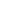 